Załącznik nr 2 do SWZFORMULARZ OFERTYdla Narodowego Centrum Badań i RozwojuJa/my* niżej podpisani:(imię, nazwisko, stanowisko/podstawa do reprezentacji)działając w imieniu i na rzecz:(pełna nazwa Wykonawcy/Wykonawców w przypadku wykonawców wspólnie ubiegających się o udzielenie zamówienia)Adres: 	Kraj 	REGON 	NIP: 	TEL. 	adres e-mail: 	(na który Zamawiający ma przesyłać korespondencję)Proszę określić rodzaj Wykonawcy.  mikroprzedsiębiorstwo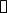   małe przedsiębiorstwo  średnie przedsiębiorstwo  jednoosobowa działalność gospodarcza  osoba fizyczna nieprowadząca działalności gospodarczej  inny rodzajUbiegając się o udzielenie zamówienia publicznego na przeprowadzenie badanie ewaluacyjne pn. „Diagnoza zapotrzebowania na konkursy uwzględniające potrzeby osób z grup defaworyzowanych”, nr postępowania 9/24/TPBN, składamy ofertę na realizację przedmiotu zamówienia w zakresie określonym w Specyfikacji Warunków Zamówienia i jej załącznikach na następujących warunkach:Oferowana łączna cena za realizację przedmiotu zamówienia wynosi …………….  złotych netto (słownie: …………….), powiększona o należny podatek od towarów i usług, tj. kwota ………….. złotych brutto (słownie: …………..), w tym za:raport metodologiczny w kwocie ……. złotych netto (słownie: …….), powiększona o należny podatek od towarów i usług tj. ………… złotych brutto(słownie: …….), stanowiąca 20% łącznej ceny za realizację przedmiotu zamówienia;raport cząstkowy w kwocie ……. złotych netto (słownie: …….), powiększona o należny podatek od towarów i usług tj. …………. złotych brutto (słownie: …….), stanowiąca 20% łącznej ceny za realizację przedmiotu zamówienia;raport końcowy ……. złotych netto (słownie: …….), powiększona o należny podatek od towarów i usług tj. ……… złotych brutto (słownie: …….), stanowiąca 60% łącznej ceny za realizację przedmiotu zamówienia.Wysokośc podatku VAT: ….%OŚWIADCZAMY, że zamówienie wykonamy w terminie wskazanym w Specyfikacji Warunków Zamówienia.OŚWIADCZAMY, że zapoznaliśmy się ze Specyfikacją Warunków Zamówienia i akceptujemy oraz spełniamy wszystkie warunki w niej zawarte.OŚWIADCZAMY, że uzyskaliśmy wszelkie informacje niezbędne do prawidłowego przygotowania i złożenia niniejszej oferty.OŚWIADCZAMY, że jesteśmy związani niniejszą ofertą w terminie wskazanym w SWZ i Ogłoszeniu o zamówieniu.OŚWIADCZAMY, że zapoznaliśmy się z Projektowanymi Postanowieniami Umowy, określonymi w Załączniku nr 4 do Specyfikacji Warunków Zamówienia i ZOBOWIĄZUJEMY SIĘ, w przypadku wyboru naszej oferty, do zawarcia umowy zgodnej z niniejszą ofertą, na warunkach w nich określonych.AKCEPTUJEMY Projektowane Postanowienia Umowne, w tym warunki płatności oraz termin realizacji przedmiotu zamówienia podany przez Zamawiającego.OŚWIADCZAMY, że oferta* zawiera/nie zawiera informacji stanowiących tajemnicę przedsiębiorstwa w rozumieniu przepisów o zwalczaniu nieuczciwej konkurencji.*Informacje takie zawarte są w następujących dokumentach*: ..……………………………………………………..Oświadczam, że wypełniłem obowiązki informacyjne przewidziane w art. 13 lub art. 14 RODO**wobec osób fizycznych, od których dane osobowe bezpośrednio lub pośrednio pozyskałem w celu ubiegania się o udzielenie zamówienia publicznego w niniejszym postępowaniu***.Wraz z ofertą SKŁADAMY następujące oświadczenia i dokumenty:Oświadczenia wstępne z art. 125 ust. 1 ustawy Pzp.Odpis lub informację z Krajowego Rejestru Sądowego, Centralnej Ewidencji i Informacji o Działalności Gospodarczej lub innego właściwego rejestru można uzyskać pod adresem: …………..………………..…………….……., dnia …………. r.……………………………….Imię i nazwisko/podpisano elektronicznie/Informacja dla Wykonawcy:Formularz oferty musi być opatrzony przez osobę lub osoby uprawnione do reprezentowania firmy kwalifikowanym podpisem elektronicznym lub podpisem zaufanym lub podpisem osobistym i przekazany Zamawiającemu wraz z dokumentem/dokumentami potwierdzającymi prawo do reprezentacji Wykonawcy przez osobę podpisującą ofertę.*zaznaczyć/podać właściwe(**) rozporządzenie Parlamentu Europejskiego i Rady (UE) 2016/679 z dnia 27 kwietnia 2016 r. w sprawie ochrony osób fizycznych w związku z przetwarzaniem danych osobowych i w sprawie swobodnego przepływu takich danych oraz uchylenia dyrektywy 95/46/WE (ogólne rozporządzenie o ochronie danych) (Dz. Urz. UE L 119 z 04.05.2016, str. 1). (***) w przypadku gdy wykonawca nie przekazuje danych osobowych innych niż bezpośrednio jego dotyczących lub zachodzi wyłączenie stosowania obowiązku informacyjnego, stosownie do art. 13 ust. 4 lub art. 14 ust. 5 RODO treści oświadczenia wykonawca nie składa (usunięcie treści oświadczenia np. przez jego wykreślenie).